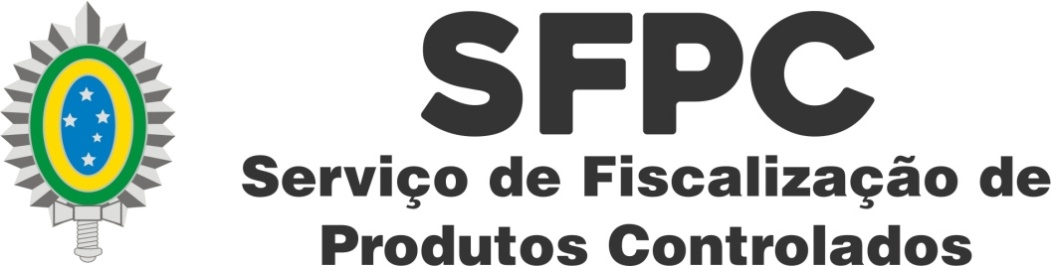 REQUERIMENTO DE IMPOSSIBILIDADE DE ACESSO AO SISGCORPInformo que no dia ___ de ______ de 2024, tentei dar entrada com o processo __________________________,Sendo que o sistema apresentou a seguinte mensagem.Anexo:Guaira/PR _____/____________/2024NOME:_____________________________CPF: __________________________